FORMATION CAP STAFFEUR       ORNEMANISTE EN 2 ANS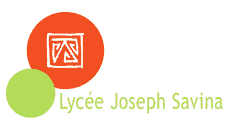 Un métier qui allie bâtiment, patrimoine et création.Un métier manuel où transformer la matière n’est pas un vain mot.Il réalise des éléments de décoration intérieure et extérieure en staff : cloisons, isolations, colonnes, plafonds, corniches, rosaces…Le staff est un matériau en plâtre spécifique, composé de fibre ou de toile.Le staffeur ornemaniste a un sens esthétique aigu. Il est doué d’une bonne capacité d’imagination et de création. Il est adaptable et mobile géographiquement, il sait réaliser avec précision et rapidité et possède une belle résistance physique. Ce métier se conjugue au féminin et les jeunes filles sont présentes dans nos formations.Les tâches du staffeur ornemaniste vont de la création d’un dessin préliminaire à la pose du motif décoratif  qu’il aura fabriqué.Il crée, à partir d’un gabarit ou d’un moule qu’il réalise, des corniches, des colonnes, des appliques, des rosaces…Il doit maîtriser les techniques de fabrication, d’assemblage et de pose de ses réalisations. Mais il lui faut aussi des connaissances en dessin, en histoire de l’art, du goût, de la créativité.Ce métier noble, de tradition, est recherché pour qui accepte la mobilité.RECRUTEMENT3eme de collège, 3ème Prépa-Pro, une seconde générale ou technologique.POURSUITES D’ETUDESAprès l’obtention de son CAP, l’élève peut parfaire et développer ses compétences en intégrant : Un BMA : brevet des métiers d’art volumes (staff et matériaux associés), en 2 ans.L’insertion dans la vie active après le CAP est bonne, les bons professionnels sont recherchés et le niveau de rémunération est très correct pour un niveau V.